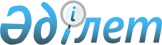 Шарбақты аудандық мәслихатының 2016 жылғы 23 желтоқсандағы "Шарбақты ауданының 2017 - 2019 жылдарға арналған бюджеті туралы" № 45/15 шешіміне өзгерістер енгізу туралы
					
			Күшін жойған
			
			
		
					Павлодар облысы Шарбақты аудандық мәслихатының 2017 жылғы 10 қарашадағы № 94/28 шешімі. Павлодар облысының Әділет департаментінде 2017 жылғы 17 қарашада № 5689 болып тіркелді. Күші жойылды - Павлодар облысы Шарбақты аудандық мәслихатының 2017 жылғы 22 желтоқсандағы № 105/32 (1 қаңтардан бастап қолданысқа енгізіледі) шешімімен
      Ескерту. Күші жойылды - Павлодар облысы Шарбақты аудандық мәслихатының 22.12.2017 № 105/32 (01.01.2018 бастап қолданысқа енгізіледі) шешімімен.
      Қазақстан Республикасының 2008 жылғы 4 желтоқсандағы Бюджеттік кодексінің 106-бабының 4-тармағына, Қазақстан Республикасының 2001 жылғы 23 қаңтардағы "Қазақстан Республикасындағы жергілікті мемлекеттік басқару және өзін-өзі басқару туралы" Заңының 6-бабы 1-тармағының 1) тармақшасына сәйкес, Шарбақты аудандық мәслихаты ШЕШІМ ҚАБЫЛДАДЫ:
      1. Шарбақты аудандық мәслихатының 2016 жылғы 23 желтоқсандағы "Шарбақты ауданының 2017 - 2019 жылдарға арналған бюджеті туралы" № 45/15 шешіміне (Нормативтік құқықтық актілерді мемлекеттік тіркеу тізілімінде № 5329 тіркелген, 2017 жылғы 12 қаңтардағы аудандық "Маралды" газетінде, 2017 жылғы 12 қаңтардағы аудандық "Трибуна" газетінде жарияланған) келесі өзгерістер енгізілсін:
      1-тармақта:
      1) тармақшада:
      "4041063" сандары "3937655" сандарымен ауыстырылсын;
      "607259" сандары "596119" сандарымен ауыстырылсын;
      "14179" сандары "10848" сандарымен ауыстырылсын;
      "4874" сандары "3976" сандарымен ауыстырылсын;
      "3414751" сандары "3326712" сандарымен ауыстырылсын;
      2) тармақшада "4081421" сандары "3978013" сандарымен ауыстырылсын;
      көрсетілген шешімнің 1, 6-қосымшалары осы шешімнің 1, 2-қосымшаларына сәйкес жаңа редакцияда баяндалсын.
      2. Осы шешімнің орындалуын бақылау Шарбақты аудандық мәслихатының аудан бюджеті және әлеуметтік-экономикалық даму мәселелері жөніндегі тұрақты комиссиясына жүктелсін.
      3. Осы шешім 2017 жылғы 1 қаңтардан бастап қолданысқа енеді. 2017 жылға арналған аудан бюджеті
(өзгерістермен) 2017 жылға жергілікті өзін-өзі басқару органдарына
трансферттер сомаларын бөлу
(өзгерістермен)
					© 2012. Қазақстан Республикасы Әділет министрлігінің «Қазақстан Республикасының Заңнама және құқықтық ақпарат институты» ШЖҚ РМК
				
      Сессия төрағасы

В. Лямцев

      Аудандық мәслихат хатшысы

С. Шпехт
Шарбақты аудандық
мәслихатының 2017 жылғы 10
қарашадағы № 94/28 шешіміне
1-қосымшаШарбақты аудандық
мәслихатының 2016
жылғы 23 желтоқсандағы
№ 45/15 шешіміне
1-қосымша
Санаты
Санаты
Санаты
Санаты
Сомасы (мың теңге)
Сыныбы
Сыныбы
Сыныбы
Сомасы (мың теңге)
Кіші сыныбы
Кіші сыныбы
Сомасы (мың теңге)
Атауы
Сомасы (мың теңге)
1
2
3
4
5
1. Кірістер
3937655
1
Салықтық түсімдер
596119
01
Табыс салығы
271122
2
Жеке табыс салығы
271122
03
Әлеуметтік салық
204347
1
Әлеуметтік салық
204347
04
Меншікке салынатын салықтар
96651
1
Мүлікке салынатын салықтар
53751
3
Жер салығы
6529
4
Көлік құралдарына салынатын салық
33278
5
Бірыңғай жер салығы
3093
05
Тауарларға, жұмыстарға және қызметтерге салынатын ішкі салықтар
20896
2
Акциздер
1788
3
Табиғи және басқа да ресурстарды пайдаланғаны үшін түсетін түсімдер
11492
4
Кәсіпкерлік және кәсіби қызметті жүргізгені үшін алынатын алымдар
7616
08
Заңдық маңызы бар әрекеттерді жасағаны және (немесе) оған уәкілеттігі бар мемлекеттік органдар немесе лауазымды адамдар құжаттар бергені үшін алынатын міндетті төлемдер
3103
1
Мемлекеттік баж
3103
2
Cалықтық емес түсімдер бойынша
10848
01
Мемлекеттік меншіктен түсетін кірістер
3004
1
Мемлекеттік кәсіпорындардың таза кірісі бөлігінің түсімдері
3
5
Мемлекет меншігіндегі мүлікті жалға беруден түсетін кірістер
2928
7
Мемлекеттік бюджеттен берілген кредиттер бойынша сыйақылар
21
9
Мемлекет меншігінен түсетін басқа да кірістер
52
04
Мемлекеттік бюджеттен қаржыландырылатын, сондай-ақ Қазақстан Республикасы Ұлттық Банкінің бюджетінен (шығыстар сметасынан) қамтылатын және қаржыландырылатын мемлекеттік мекемелер салатын айыппұлдар, өсімпұлдар, санкциялар, өндіріп алулар
182
1
Мұнай секторы ұйымдарынан түсетін түсімдерді қоспағанда, мемлекеттік бюджеттен қаржыландырылатын, сондай-ақ Қазақстан Республикасы Ұлттық Банкінің бюджетінен (шығыстар сметасынан) қамтылатын және қаржыландырылатын мемлекеттік мекемелер салатын айыппұлдар, өсімпұлдар, санкциялар, өндіріп алулар
2
06
Басқа да салықтық емес түсімдер
7662
1
Басқа да салықтық емес түсімдер
7662
3
Негізгі капиталды сатудан түсетін түсімдер
3976
01
Мемлекеттік мекемелерге бекітілген мемлекеттік мүлікті сату
2185
1
Мемлекеттік мекемелерге бекітілген мемлекеттік мүлікті сату
2185
03
Жерді және материалдық емес активтерді сату
1791
1
Жерді сату
1573
2
Материалдық емес активтерді сату
218
4
Трансферттердің түсімдері
3326712
02
Мемлекеттік басқарудың жоғары тұрған органдарынан түсетін трансферттер
3326712
2
Облыстық бюджеттен түсетін трансферттер
3326712
Функционалдық топ
Функционалдық топ
Функционалдық топ
Функционалдық топ
Функционалдық топ
Сомасы (мың теңге)
Кіші функция
Кіші функция
Кіші функция
Кіші функция
Сомасы (мың теңге)
Бюджеттік бағдарламалардың әкімшісі
Бюджеттік бағдарламалардың әкімшісі
Бюджеттік бағдарламалардың әкімшісі
Сомасы (мың теңге)
Бағдарлама
Бағдарлама
Сомасы (мың теңге)
Атауы
Сомасы (мың теңге)
1
2
3
4
5
6
2. Шығындар
3978013
01
Жалпы сипаттағы мемлекеттiк қызметтер
465794
1
Мемлекеттiк басқарудың жалпы функцияларын орындайтын өкiлдi, атқарушы және басқа органдар
393382
112
Аудан (облыстық маңызы бар қала) мәслихатының аппараты
16545
001
Аудан (облыстық маңызы бар қала) мәслихатының қызметін қамтамасыз ету жөніндегі қызметтер
16234
003
Мемлекеттік органның күрделі шығыстары
311
122
Аудан (облыстық маңызы бар қала) әкімінің аппараты
107121
001
Аудан (облыстық маңызы бар қала) әкімінің қызметін қамтамасыз ету жөніндегі қызметтер
80851
003
Мемлекеттік органның күрделі шығыстары
26270
123
Қаладағы аудан, аудандық маңызы бар қала, кент, ауыл, ауылдық округ әкімінің аппараты
269716
001
Қаладағы аудан, аудандық маңызы бар қаланың, кент, ауыл, ауылдық округ әкімінің қызметін қамтамасыз ету жөніндегі қызметтер
176954
022
Мемлекеттік органның күрделі шығыстары
20381
032
Ведомстволық бағыныстағы мемлекеттік мекемелерінің және ұйымдарының күрделі шығыстары
72381
2
Қаржылық қызмет
17972
452
Ауданның (облыстық маңызы бар қаланың) қаржы бөлімі
17972
001
Ауданның (облыстық маңызы бар қаланың) бюджетін орындау және коммуналдық меншігін басқару саласындағы мемлекеттік саясатты іске асыру жөніндегі қызметтер
17222
010
Жекешелендіру, коммуналдық меншікті басқару, жекешелендіруден кейінгі қызмет және осыған байланысты дауларды реттеу
340
018
Мемлекеттік органның күрделі шығыстары
410
5
Жоспарлау және статистикалық қызмет
17098
453
Ауданның (облыстық маңызы бар қаланың) экономика және бюджеттік жоспарлау бөлімі
17098
001
Экономикалық саясатты, мемлекеттік жоспарлау жүйесін қалыптастыру және дамыту саласындағы мемлекеттік саясатты іске асыру жөніндегі қызметтер
16877
004
Мемлекеттік органның күрделі шығыстары
221
9
Жалпы сипаттағы өзге де мемлекеттiк қызметтер
37342
454
Ауданның (облыстық маңызы бар қаланың) кәсіпкерлік және ауыл шаруашылығы бөлімі
24775
001
Жергілікті деңгейде кәсіпкерлікті және ауыл шаруашылығын дамыту саласындағы мемлекеттік саясатты іске асыру жөніндегі қызметтер
24207
007
Мемлекеттік органның күрделі шығыстары
568
458
Ауданның (облыстық маңызы бар қаланың) тұрғын үй-коммуналдық шаруашылығы, жолаушылар көлігі және автомобиль жолдары бөлімі
12567
001
Жергілікті деңгейде тұрғын үй-коммуналдық шаруашылығы, жолаушылар көлігі және автомобиль жолдары саласындағы мемлекеттік саясатты іске асыру жөніндегі қызметтер
12086
013
Мемлекеттік органның күрделі шығыстары
481
02
Қорғаныс
15361
1
Әскери мұқтаждар
14147
122
Аудан (облыстық маңызы бар қала) әкімінің аппараты
14147
005
Жалпыға бірдей әскери міндетті атқару шеңберіндегі іс-шаралар
14147
2
Төтенше жағдайлар жөнiндегi жұмыстарды ұйымдастыру
1214
122
Аудан (облыстық маңызы бар қала) әкімінің аппараты
1214
006
Аудан (облыстық маңызы бар қала) ауқымындағы төтенше жағдайлардың алдын алу және оларды жою
520
007
Аудандық (қалалық) ауқымдағы дала өрттерінің, сондай-ақ мемлекеттік өртке қарсы қызмет органдары құрылмаған елдi мекендерде өрттердің алдын алу және оларды сөндіру жөніндегі іс-шаралар
694
04
Бiлiм беру
2377582
1
Мектепке дейiнгi тәрбие және оқыту
306478
123
Қаладағы аудан, аудандық маңызы бар қала, кент, ауыл, ауылдық округ әкімінің аппараты
140718
004
Мектепке дейінгі тәрбие мен оқыту ұйымдарының қызметін қамтамасыз ету
124048
041
Мектепке дейінгі білім беру ұйымдарында мемлекеттік білім беру тапсырысын іске асыруға
16670
464
Ауданның (облыстық маңызы бар қаланың) білім бөлімі
76895
040
Мектепке дейінгі білім беру ұйымдарында мемлекеттік білім беру тапсырысын іске асыруға
76895
466
Ауданның (облыстық маңызы бар қаланың) сәулет, қала құрылысы және құрылыс бөлімі
88865
037
Мектепке дейiнгi тәрбие және оқыту объектілерін салу және реконструкциялау
88865
2
Бастауыш, негізгі орта және жалпы орта білім беру
1798376
123
Қаладағы аудан, аудандық маңызы бар қала, кент, ауыл, ауылдық округ әкімінің аппараты
12169
005
Ауылдық жерлерде балаларды мектепке дейін тегін алып баруды және кері алып келуді ұйымдастыру
12169
464
Ауданның (облыстық маңызы бар қаланың) білім бөлімі
1702252
003
Жалпы білім беру
1649529
006
Балаларға қосымша білім беру
52723
465
Ауданның (облыстық маңызы бар қаланың) дене шынықтыру және спорт бөлімі
82290
017
Балалар мен жасөспірімдерге спорт бойынша қосымша білім беру
82290
466
Ауданның (облыстық маңызы бар қаланың) сәулет, қала құрылысы және құрылыс бөлімі
1665
021
Бастауыш, негізгі орта және жалпы орта білім беру объектілерін салу және реконструкциялау
1665
9
Бiлiм беру саласындағы өзге де қызметтер
272728
464
Ауданның (облыстық маңызы бар қаланың) білім бөлімі
272728
001
Жергілікті деңгейде білім беру саласындағы мемлекеттік саясатты іске асыру жөніндегі қызметтер
15140
005
Ауданның (облыстық маңызы бар қаланың) мемлекеттік білім беру мекемелер үшін оқулықтар мен оқу-әдiстемелiк кешендерді сатып алу және жеткізу
28350
007
Аудандық (қалалалық) ауқымдағы мектеп олимпиадаларын және мектептен тыс іс-шараларды өткiзу
2052
012
Мемлекеттік органның күрделі шығыстары
237
015
Жетім баланы (жетім балаларды) және ата-аналарының қамқорынсыз қалған баланы (балаларды) күтіп-ұстауға қамқоршыларға (қорғаншыларға) ай сайынға ақшалай қаражат төлемі
9307
022
Жетім баланы (жетім балаларды) және ата-анасының қамқорлығынсыз қалған баланы (балаларды) асырап алғаны үшін Қазақстан азаматтарына біржолғы ақша қаражатын төлеуге арналған төлемдер
171
067
Ведомстволық бағыныстағы мемлекеттік мекемелерінің және ұйымдарының күрделі шығыстары
217471
06
Әлеуметтiк көмек және әлеуметтiк қамсыздандыру
182974
1
Әлеуметтiк қамсыздандыру
21451
451
Ауданның (облыстық маңызы бар қаланың) жұмыспен қамту және әлеуметтік бағдарламалар бөлімі
9409
005
Мемлекеттік атаулы әлеуметтік көмек
374
016
18 жасқа дейінгі балаларға мемлекеттік жәрдемақылар
1081
025
"Өрлеу" жобасы бойынша келісілген қаржылай көмекті енгізу
7954
464
Ауданның (облыстық маңызы бар қаланың) білім бөлімі
12042
030
Патронат тәрбиешілерге берілген баланы (балаларды) асырап бағу
12042
2
Әлеуметтiк көмек
132891
123
Қаладағы аудан, аудандық маңызы бар қала, кент, ауыл, ауылдық округ әкімінің аппараты
19996
003
Мұқтаж азаматтарға үйінде әлеуметтік көмек көрсету
19996
451
Ауданның (облыстық маңызы бар қаланың) жұмыспен қамту және әлеуметтік бағдарламалар бөлімі
112895
002
Жұмыспен қамту бағдарламасы
40487
004
Ауылдық жерлерде тұратын денсаулық сақтау, білім беру, әлеуметтік қамтамасыз ету, мәдениет, спорт және ветеринар мамандарына отын сатып алуға Қазақстан Республикасының заңнамасына сәйкес әлеуметтік көмек көрсету
4590
007
Жергілікті өкілетті органдардың шешімі бойынша мұқтаж азаматтардың жекелеген топтарына әлеуметтік көмек
29670
010
Үйден тәрбиеленіп оқытылатын мүгедек балаларды материалдық қамтамасыз ету
564
017
Мүгедектерді оңалту жеке бағдарламасына сәйкес, мұқтаж мүгедектерді міндетті гигиеналық құралдармен және ымдау тілі мамандарының қызмет көрсетуін, жеке көмекшілермен қамтамасыз ету
14319
023
Жұмыспен қамту орталықтарының қызметін қамтамасыз ету
23265
9
Әлеуметтiк көмек және әлеуметтiк қамтамасыз ету салаларындағы өзге де қызметтер
28632
451
Ауданның (облыстық маңызы бар қаланың) жұмыспен қамту және әлеуметтік бағдарламалар бөлімі
28632
001
Жергілікті деңгейде халық үшін әлеуметтік бағдарламаларды жұмыспен қамтуды қамтамасыз етуді іске асыру саласындағы мемлекеттік саясатты іске асыру жөніндегі қызметтер
20894
011
Жәрдемақыларды және басқа да әлеуметтік төлемдерді есептеу, төлеу мен жеткізу бойынша қызметтерге ақы төлеу
678
021
Мемлекеттік органның күрделі шығыстары
544
050
Қазақстан Республикасында мүгедектердің құқықтарын қамтамасыз ету және өмір сүру сапасын жақсарту жөніндегі 2012 - 2018 жылдарға арналған іс-шаралар жоспарын іске асыру
4305
054
Үкіметтік емес ұйымдарда мемлекеттік әлеуметтік тапсырысты орналастыру
2211
07
Тұрғын үй-коммуналдық шаруашылық
309628
1
Тұрғын үй шаруашылығы
215662
123
Қаладағы аудан, аудандық маңызы бар қала, кент, ауыл, ауылдық округ әкімінің аппараты
1059
007
Аудандық маңызы бар қаланың, кенттің, ауылдың, ауылдық округтің мемлекеттік тұрғын үй қорының сақталуын ұйымдастыру
1059
466
Ауданның (облыстық маңызы бар қаланың) сәулет, қала құрылысы және құрылыс бөлімі
214603
003
Коммуналдық тұрғын үй қорының тұрғын үйін жобалау және (немесе) салу, реконструкциялау
214603
2
Коммуналдық шаруашылық
51495
458
Ауданның (облыстық маңызы бар қаланың) тұрғын үй-коммуналдық шаруашылығы, жолаушылар көлігі және автомобиль жолдары бөлімі
3970
012
Сумен жабдықтау және су бұру жүйесінің жұмыс істеуі
3500
026
Ауданның (облыстық маңызы бар қаланың) коммуналдық меншігіндегі жылу жүйелерін қолдануды ұйымдастыру
470
466
Ауданның (облыстық маңызы бар қаланың) сәулет, қала құрылысы және құрылыс бөлімі
47525
058
Елді мекендердегі сумен жабдықтау және су бұру жүйелерін дамыту
47525
3
Елді-мекендерді көркейту
42471
123
Қаладағы аудан, аудандық маңызы бар қала, кент, ауыл, ауылдық округ әкімінің аппараты
42471
011
Елді мекендерді абаттандыру мен көгалдандыру
42471
08
Мәдениет, спорт, туризм және ақпараттық кеңістiк
258173
1
Мәдениет саласындағы қызмет
137248
123
Қаладағы аудан, аудандық маңызы бар қала, кент, ауыл, ауылдық округ әкімінің аппараты
96282
006
Жергілікті деңгейде мәдени-демалыс жұмыстарын қолдау
96282
455
Ауданның (облыстық маңызы бар қаланың) мәдениет және тілдерді дамыту бөлімі
40866
003
Мәдени-демалыс жұмысын қолдау
40866
466
Ауданның (облыстық маңызы бар қаланың) сәулет, қала құрылысы және құрылыс бөлімі
100
011
Мәдениет объектілерін дамыту
100
2
Спорт
8434
465
Ауданның (облыстық маңызы бар қаланың) дене шынықтыру және спорт бөлімі
8434
001
Жергілікті деңгейде дене шынықтыру және спорт саласындағы мемлекеттік саясатты іске асыру жөніндегі қызметтер
2591
006
Аудандық (облыстық маңызы бар қалалық) деңгейде спорттық жарыстар өткiзу
2967
007
Әртүрлi спорт түрлерi бойынша аудан (облыстық маңызы бар қала) құрама командаларының мүшелерiн дайындау және олардың облыстық спорт жарыстарына қатысуы
2876
3
Ақпараттық кеңiстiк
68766
455
Ауданның (облыстық маңызы бар қаланың) мәдениет және тілдерді дамыту бөлімі
58666
006
Аудандық (қалалық) кiтапханалардың жұмыс iстеуi
57443
007
Мемлекеттiк тiлдi және Қазақстан халқының басқа да тiлдерін дамыту
1223
456
Ауданның (облыстық маңызы бар қаланың) ішкі саясат бөлімі
10100
002
Мемлекеттік ақпараттық саясат жүргізу жөніндегі қызметтер
10100
9
Мәдениет, спорт, туризм және ақпараттық кеңiстiктi ұйымдастыру жөнiндегi өзге де қызметтер
43725
455
Ауданның (облыстық маңызы бар қаланың) мәдениет және тілдерді дамыту бөлімі
14101
001
Жергілікті деңгейде тілдерді дамыту және мәдениет саласындағы мемлекеттік саясатты іске асыру жөніндегі қызметтер
10216
010
Мемлекеттік органның күрделі шығыстары
185
032
Ведомстволық бағыныстағы мемлекеттік мекемелерінің және ұйымдарының күрделі шығыстары
3700
456
Ауданның (облыстық маңызы бар қаланың) ішкі саясат бөлімі
29624
001
Жергілікті деңгейде ақпарат, мемлекеттілікті нығайту және азаматтардың әлеуметтік сенімділігін қалыптастыру саласында мемлекеттік саясатты іске асыру жөніндегі қызметтер
11941
003
Жастар саясаты саласында іс-шараларды іске асыру
15314
006
Мемлекеттік органның күрделі шығыстары
2219
032
Ведомстволық бағыныстағы мемлекеттік мекемелерінің және ұйымдарының күрделі шығыстары
150
09
Отын-энергетика кешенi және жер қойнауын пайдалану
3518
1
Отын және энергетика
3518
466
Ауданның (облыстық маңызы бар қаланың) құрылыс, сәулет және қала құрылысы бөлімі
3518
009
Жылу-энергетикалық жүйені дамыту
3518
10
Ауыл, су, орман, балық шаруашылығы, ерекше қорғалатын табиғи аумақтар, қоршаған ортаны және жануарлар дүниесін қорғау, жер қатынастары
119451
1
Ауыл шаруашылығы
94217
466
Ауданның (облыстық маңызы бар қаланың) сәулет, қала құрылысы және құрылыс бөлімі
20550
010
Ауыл шаруашылығы объеткілерін дамыту
20550
473
Ауданның (облыстық маңызы бар қаланың) ветеринария бөлімі
73667
001
Жергілікті деңгейде ветеринария саласындағы мемлекеттік саясатты іске асыру жөніндегі қызметтер
18985
003
Мемлекеттік органның күрделі шығыстары
235
005
Мал көмінділерінің (биотермиялық шұңқырлардың) жұмыс істеуін қамтамасыз ету
2100
007
Қаңғыбас иттер мен мысықтарды аулауды және жоюды ұйымдастыру
1007
011
Эпизоотияға қарсы іс-шаралар жүргізу
47954
047
Жануарлардың саулығы мен адамның денсаулығына қауіп төндіретін, алып қоймай залалсыздандырылған (зарарсыздандырылған) және қайта өңделген жануарлардың, жануарлардан алынатын өнімдер мен шикізаттың құнын иелеріне өтеу
3386
6
Жер қатынастары
11928
463
Ауданның (облыстық маңызы бар қаланың) жер қатынастары бөлімі
11928
001
Аудан (облыстық маңызы бар қала) аумағында жер қатынастарын реттеу саласындағы мемлекеттік саясатты іске асыру жөніндегі қызметтер
10215
006
Аудандардың, облыстық маңызы бар, аудандық маңызы бар қалалардың, кенттердiң, ауылдардың, ауылдық округтердiң шекарасын белгiлеу кезiнде жүргiзiлетiн жерге орналастыру
1550
007
Мемлекеттік органның күрделі шығыстары
163
9
Ауыл, су, орман, балық шаруашылығы, қоршаған ортаны қорғау және жер қатынастары саласындағы басқа да қызметтер
13306
453
Ауданның (облыстық маңызы бар қаланың) экономика және бюджеттік жоспарлау бөлімі
13306
099
Мамандардың әлеуметтік көмек көрсетуі жөніндегі шараларды іске асыру
13306
11
Өнеркәсіп, сәулет, қала құрылысы және құрылыс қызметі
11169
2
Сәулет, қала құрылысы және құрылыс қызметі
11169
466
Ауданның (облыстық маңызы бар қаланың) сәулет, қала құрылысы және құрылыс бөлімі
11169
001
Құрылыс, облыс қалаларының, аудандарының және елді мекендерінің сәулеттік бейнесін жақсарту саласындағы мемлекеттік саясатты іске асыру және ауданның (облыстық маңызы бар қаланың) аумағын оңтайлау және тиімді қала құрылыстық игеруді қамтамасыз ету жөніндегі қызметтер
10823
015
Мемлекеттік органның күрделі шығыстары
346
12
Көлiк және коммуникация
136540
1
Автомобиль көлiгi
134769
123
Қаладағы аудан, аудандық маңызы бар қала, кент, ауыл, ауылдық округ әкімінің аппараты
75422
013
Аудандық маңызы бар қалаларда, кенттерде, ауылдарда, ауылдық округтерде автомобиль жолдарының жұмыс істеуін қамтамасыз ету
75422
458
Ауданның (облыстық маңызы бар қаланың) тұрғын үй-коммуналдық шаруашылығы, жолаушылар көлігі және автомобиль жолдары бөлімі
59347
023
Автомобиль жолдарының жұмыс істеуін қамтамасыз ету
59347
9
Көлiк және коммуникациялар саласындағы өзге де қызметтер
1771
458
Ауданның (облыстық маңызы бар қаланың) тұрғын үй-коммуналдық шаруашылығы, жолаушылар көлігі және автомобиль жолдары бөлімі
1771
037
Әлеуметтік маңызы бар қалалық (ауылдық), қала маңындағы және ауданішілік қатынастар бойынша жолаушылар тасымалдарын субсидиялау
1771
13
Басқалар
49
3
Кәсiпкерлiк қызметтi қолдау және бәсекелестікті қорғау
49
454
Ауданның (облыстық маңызы бар қаланың) кәсіпкерлік және ауыл шаруашылығы бөлімі
49
006
Кәсіпкерлік қызметті қолдау
49
14
Борышқа қызмет көрсету
21
1
Борышқа қызмет көрсету
21
452
Ауданның (облыстық маңызы бар қаланың) қаржы бөлімі
21
013
Жергілікті атқарушы органдардың облыстық бюджеттен қарыздар бойынша сыйақылар мен өзге де төлемдерді төлеу бойынша борышына қызмет көрсету
21
15
Трансферттер
97753
1
Трансферттер
97753
452
Ауданның (облыстық маңызы бар қаланың) қаржы бөлімі
97753
006
Нысаналы пайдаланылмаған (толық пайдаланылмаған) трансферттерді қайтару
12314
049
Бюджет заңнамасымен қарастырылған жағдайларда жалпы сипаттағы трансферттерды қайтару
15639
051
Жергілікті өзін-өзі басқару органдарына берілетін трансферттер
65185
054
Қазақстан Республикасының Ұлттық қорынан берілетін нысаналы трансферт есебінен республикалық бюджеттен бөлінген пайдаланылмаған (түгел пайдаланылмаған) нысаналы трансферттердің сомасын қайтару
4615
3. Таза бюджеттік кредиттеу
27389
Бюджеттік кредиттер
47649
10
Ауыл, су, орман, балық шаруашылығы, ерекше қорғалатын табиғи аумақтар, қоршаған ортаны және жануарлар дүниесін қорғау, жер қатынастары
47649
9
Ауыл, су, орман, балық шаруашылығы, қоршаған ортаны қорғау және жер қатынастары саласындағы басқа да қызметтер
47649
453
Ауданның (облыстық маңызы бар қаланың) экономика және бюджеттік жоспарлау бөлімі
47649
006
Мамандарды әлеуметтік қолдау шараларын іске асыру үшін бюджеттік кредиттер
47649
Бюджеттік кредиттерді өтеу
20260
5
Бюджеттік кредиттерді өтеу
20260
01
Бюджеттік кредиттерді өтеу
20260
1
Мемлекеттік бюджеттен берілген бюджеттік кредиттерді өтеу
20260
4. Қаржылық активтермен операция бойынша сальдо
0
5. Бюджет тапшылығы (профицит)
- 67747
6. Бюджет тапшылығын қаржыландыру (профицитті пайдлану)
67747
7
Қарыздар түсімдері
47649
01
Мемлекеттік ішкі қарыздар
47649
2
Қарыз алу келісім-шарттары
47649
03
Ауданның (облыстық маңызы бар қаланың) жергілікті атқарушы органы алатын қарыздар
47649
16
Қарыздарды өтеу
20260
1
Қарыздарды өтеу
20260
452
Ауданның (облыстық маңызы бар қаланың) қаржы бөлімі 
20260
008
Жергілікті атқарушы органның жоғары тұрған бюджет алдындағы борышын өтеу
20260
8
Бюджет қаражатының пайдаланылатын қалдықтары
40358
01
Бюджет қаражаты қалдықтары
40358
1
Бюджет қаражатының бос қалдықтары
40358
01
Бюджет қаражатының бос қалдықтары
40358
Бюджет қаражатының пайдаланылатын қалдықтары
40358Шарбақты аудандық
мәслихатының 2017 жылғы 10
қарашадағы № 94/28 шешіміне
2-қосымшаШарбақты аудандық
мәслихатының 2016
жылғы 23 желтоқсандағы
№ 45/15 шешіміне
6-қосымша
№ р/р
Округ атауы
Сома (мың теңге)
1
Алексеевка ауылдық округі
1196
2
Александровка ауылдық округі
5600
3
Галкино ауылдық округі
1668
4
Орловка ауылдық округі
1887
5
Жылы-Бұлақ ауылдық округі
500
6
Сосновка ауылдық округі
1123
7
Красиловка ауылдық округі
800
8
Хмельницкий ауылдық округі
1596
9
Шалдай ауылдық округі
3500
10
Чигириновка ауылдық округі
1200
11
Шарбақты ауылдық округі
46115
Барлығы
65185